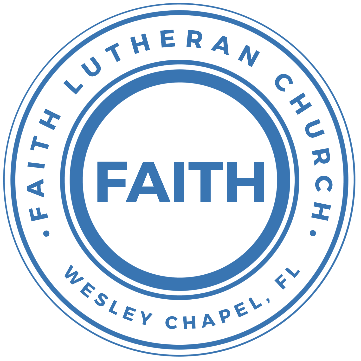 Leading our community into a deep connection in ChristWorship Service for September 6, 2020 at 11 AMWelcomeOpening Song: Song The Hippopotamus SongIn the beginning God made the sea
(Make a wave motion)And the forest filled with trees
(Wave your hands)He made the mountains up so high
(making a point with your hands)Above it all He placed the sky
(Motion like you are throwing the sky up)God's fingerprints are everywhere
(touch things with your fingers)Just to show how much He cares
(hug yourself)Along the way He had some fun
(swoop your fist in front of you)He made a hippo that weighed a ton
(when you say "ton," put your arms away from your sides making something look big)Hip-Hip-Hippopotamus
(using the same thing as before, go in a circle and use a deep voice)Hip-Hip-Hurray, God made all of us
(Wave your hands in the air and use a high voice, guys in falsetto)Hip-Hip-Hippopotamus
(using the same thing as before, go in a circle and use a deep voice)Hip-Hip-Hurray, God made all of us
(Wave your hands in the air and use a high voice, guys in falsetto)InvocationConfession and Forgiveness:P: We have come here today to worship the Lord.  In worship we hear the Word of God, we receive God's blessings, and respond with thanks and praise.  We begin by seeking God's blessing of forgiveness.  He has promised to remove the guilt and shame of our sin through the sacrifice of Jesus Christ on the cross.P: Let us confess our sins to the Lord. (a time of silence to reflect and personally confess our sins)P: Heavenly Father,C: Heavenly Father,P: I have done things that were wrong.C: I have done things that were wrong.

P: I have been mean to others.C: I have been mean to others.
P: I have not obeyed my parents.C: I have not obeyed my parents.
P: I have not obeyed You, God.C: I have not obeyed You, God.

P: But I am very sorry.C: But I am very sorry.
P: Please forgive me.C: Please forgive me.

P: I love You very much.C: I love You very much.

P: And I know You love me, too.  C: And I know You love me, too.P: God has heard your apology.  He loves you very much.  God has told us that when we believe and trust in Him, He makes us His children.  As far as the east is from the west, so far does he remove our sins from us. He has told me to tell you that you are forgiven.  So, as His servant, I forgive you in the name of the Father and of the Son and of the Holy Spirit. C: Amen.Song: Song I’m FreeI’m free! (echo)
I’m free! (echo)
I’m free to be a servant of the Lord
(repeat)Chorus:
He taught me how to praise Him, 
He taught me how to sing His song.
He taught me how to L…O…V…E!
I’m free to be a servant of the Lord.First Reading - Matthew 18:5-6“Whoever receives one such child in my name receives me, 6 but whoever causes one of these little ones who believe in me to sin, it would be better for him to have a great millstone fastened around his neck and to be drowned in the depth of the sea."Children's Message "Follow the Leader"Second Song: I Just Wanna Be a SheepI just wanna be a sheep, baa baa baa baa.
I just wanna be a sheep, baa baa baa baa.
I pray the Lord my soul to keep, 
I just wanna be a sheep, baa baa baa baa.Don't wanna be a goat…nope! Don't wanna be a goat…nope!
Haven't got any hope…nope! Don't wanna be a goat…nope!ChorusDon't wanna be a hypocrite. Don't wanna be a hypocrite
'Cause they're not hip to it. Don't wanna be a hypocriteChorusDon't wanna be a Pharisee. Don't wanna be a Pharisee
'Cause they're not fair you see. Don't wanna be a PhariseeChorusDon't wanna be a Sadducee. Don't wanna be a Sadducee
'Cause they're so sad you see. Don't wanna be a SadduceeChorusJust wanna be a child of God. Just wanna be a child of God 
Walkin' the same path He trod. Just wanna be a child of GodI just wanna be a sheep, baa baa baa baa.
I just wanna be a sheep, baa baa baa baa.
I pray the Lord my soul to keep, 
I just wanna be a sheep, baa baa baa baa.Second Reading - Matthew 18:10-14“See that you do not despise one of these little ones. For I tell you that in heaven their angels always see the face of my Father who is in heaven. What do you think? If a man has a hundred sheep, and one of them has gone astray, does he not leave the ninety-nine on the mountains and go in search of the one that went astray? And if he finds it, truly, I say to you, he rejoices over it more than over the ninety-nine that never went astray. So it is not the will of my Father who is in heaven that one of these little ones should perish."Children's Message "Hide and Seek"Sermon Hymn – Humble Thyself in the Sight of the LordHumble Thyself in the Sight of the Lord         Humble thyself in the sight of the Lord. Humble thyself in the sight of the Lord.        Humble thy self in the sight of the Lord.And He  shall lift   you up, higher and higher, and He shall lift you up.Humble Thyself in the Sight of the Lord         Humble thyself in the sight of the Lord.Humble thyself in the sight of the Lord        Humble thyself in the sight of the Lord.And He shall lift you up, higher and higher, and He shall lift you up.
Our God is an awesome God, He reins from Heaven and Earth
With wisdom, power, and love, Our God is an awesome God.  RepeatSermon – “Like a Child”Sermon Text - Matthew 18:1-4At that time the disciples came to Jesus, saying, “Who is the greatest in the kingdom of heaven?” And calling to him a child, he put him in the midst of them and said, “Truly, I say to you, unless you turn and become like children, you will never enter the kingdom of heaven. Whoever humbles himself like this child is the greatest in the kingdom of heaven.PrayersThe Lord's PrayerOur Father who art in heaven, hallowed be Thy name, Thy kingdom come, Thy will be done on earth as it is in heaven.  Give us this day our daily bread; and forgive us our trespasses as we forgive those who trespass against us; and lead us not into temptation, but deliver us from evil.  For Thine is the kingdom and the power and the glory forever and ever.  AmenWords of InstitutionPeaceP: The peace of the Lord be with you all.C: And also, with you.P: We greet each other in the peace of Christ.DistributionPrayerBenedictionClosing Song – Marvelous Light                                       Chorus:
Into marvelous light I'm running
Out of darkness out of shame
By the cross you are the truth 
You are the life You are the wayVerse 1:
I once was fatherless, a stranger with no hope
Your kindness wakened me, wakened me from my sleep, now
Your love it beckons deeply, a call to come and die
By grace now I will come. Take this life, take your lifePre-Chorus:Sin has lost its power, death has lost its sting
From the grave you've risen victoriously.ChorusVerse 2:My dead heart now is beating, my deepest stains now clean
Your breath fills up my lungs, now I'm free, now I'm freeRepeat
Pre-Chorus
ChorusBridge:
Lift my hands and spin around
See the light that I have found
Oh the marvelous light, marvelous lightRepeatChorus 2xOffering Sermon Notes:__________________________________________________________________________________________________________________________________________________________________________________________________________________________________________________________________________________________________________________________________________________________________________________________________________________________________________________________________________________________________________________________________________________________________Upcoming EventsSeptember 8, 7 PM – Church Council MeetingZoomSeptember 10, 7 PM - A Time of PrayerFacebook, YouTube, FaithWesleyChapel.comSeptember 13, Noon – Drive Up Communion
Song and Dancewww.FaithWesleyChapel.comFaith YouTube 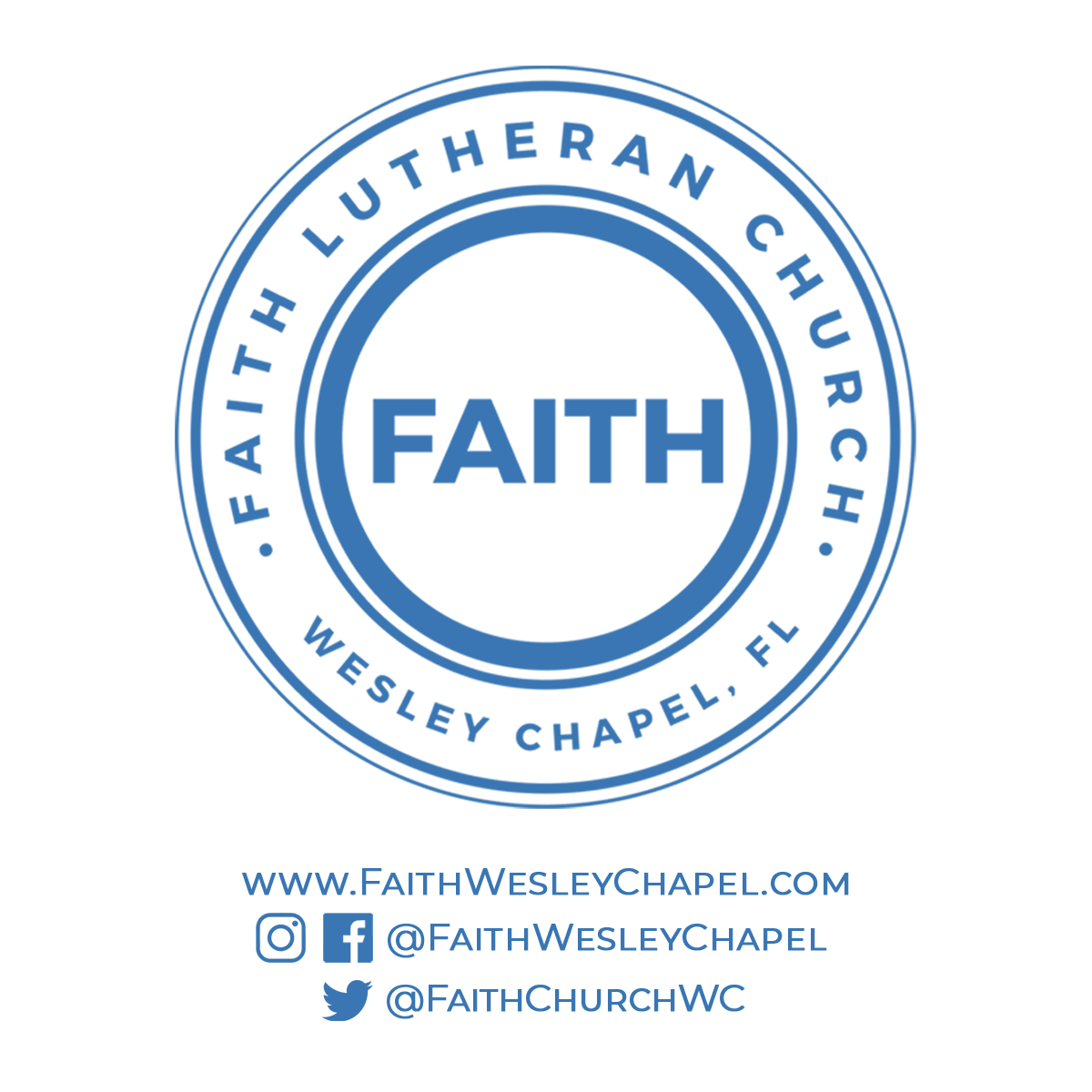 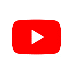 @FaithWesleyChapel@FaithWesleyChapel@FaithChurchWC